                                                                                        Утверждаю                                                                                                                                                         Директор АНО ПО  МАСТ                                                                                        В.В.Жуков «01» марта 2022        Положение о приемной комиссииВводится в действие решениемПедагогического совета  Протокол №2 от 18 февраля 2022 с  «01»      марта       2022 г.Смоленск2022г1. ОБЩИЕ ПОЛОЖЕНИЯ1.1.Приемная комиссия  Автономной некоммерческой организации профессионального образования Международная академия современных технологий (далее Академия) организуется ежегодно для формирования контингента обучающихся всех форм обучения из числа, наиболее подготовленных и профессиональных работников академии.1.2. В своей работе приемная комиссия руководствуется  Федеральным Законом  «Об образовании», Типовым положением об образовательном учреждении среднего профессионального образования РФ, Порядком  приема в образовательные учреждения среднего профессионального образования и Уставом Академии.1.3. На приемную комиссию возлагается:	- проведение работы по профессиональной ориентации молодежи, изданию и распространению различных информационных материалов, характеризующих профиль Академии, подготовка бланков необходимой учетной документации;	- организация подготовительных курсов и предэкзаменационных консультаций по предметам, выносимым на  вступительные экзамены (творческое испытание);	- прием документов, их оформление и хранение, переписка по вопросам приема;	- формирование предметных экзаменационных комиссий и организация контроля за их деятельностью;	- принятие решения о допуске поступающих к сдаче вступительных экзаменов, проведение конкурсного отбора и вынесение решения о зачислении в состав учащихся;	- анализ и обобщение итогов приема, подготовка предложений для рассмотрения на Педагогическом совете Академии.2. СОСТАВ ПРИЕМНОЙ КОМИССИИ, ПРАВА И ОБЯЗАННОСТИ ЕЕ ЧЛЕНОВ2.1. Состав приемной комиссии, права и обязанности ее членов определяет и утверждает директор Академии, который является председателем приемной комиссии и несет ответственность за соблюдение нормативных документов по организации приема в Академию.В состав Приемной комиссии входят:- председатель Приемной комиссии – директор Академии;- заместитель председателя Приемной комиссии – заместитель директора;- ответственный секретарь Приемной комиссии;- члены Приемной комиссии – преподаватели Академии.2.2. Председатель Приемной комиссии:	- осуществляет руководство всей деятельностью Приемной комиссии;	- несет ответственность за выполнение планов приема обучающихся, соблюдение Правил приема и других нормативных документов, регулирующих прием.	- организует профориентационную работу среди учащихся и работающей молодежи;	- обеспечивает подготовку помещений для работы Приемной комиссии и проведении вступительных испытаний абитуриентов;	- контролирует подготовку материалов, характеризующих профиль Академии;	- организует работу библиотек в период вступительных экзаменов;	- распределяет обязанности между членами Приемной комиссии;	- обеспечивает подготовку бланков учетно-отчетной документации, соблюдение установленного порядка оформления, учета и хранения всей документации, связанной с приемом обучающихся в Академии;	- определяет режим работы Приемной комиссии и учебно-вспомогательного персонала;	- принимает решение о допуске к вступительным испытаниям, о чем делается соответствующая отметка на заявлении абитуриента в недельный срок со дня его подачи;	- осуществляет общее руководство и контроль за работой предметных экзаменационных комиссий. Несет ответственность за качественное проведение вступительных экзаменов;	- участвует в собеседовании с абитуриентами;	- проводит прием граждан по вопросам поступления в Академию.2.3. Заместитель председателя Приемной комиссии:	- обеспечивает разработку плана мероприятий по организации набора обучающихся и представляет его на утверждение директору Академии;	- организует изучение членами Приемной и предметных экзаменационных комиссий настоящих Правил, нормативных документов, регламентирующих прием обучающихся в Академию, Правила организации вступительных испытаний в Академию;     	- формирует и представляет на утверждение состав предметных экзаменационных комиссий директором Академии;	- осуществляет контроль за подготовкой предметно-цикловыми комиссиями тестов, устных вступительных экзаменов, вариантов письменных заданий и других экзаменационных материалов, организует их тиражирование;	- разрабатывает и представляет на утверждение директору Академии расписание вступительных экзаменов;	- участвует в собеседовании с поступающими;	- выполняет обязанности председателя Приемной комиссии в его отсутствие.2.4. Ответственный секретарь Приемной комиссии:	- участвует в разработке плана мероприятий по организации набора обучающихся;	- несет ответственность за переписку по вопросам приема абитуриентов и оформлении документов, своевременно готовит ответы на их письма, оформляет извещения о результатах рассмотрения документов, в недельный срок со дня их регистрации, ответы и извещения подписываются председателем приемной комиссии или его заместителем;	- организует и контролирует работу учебно-вспомогательного персонала Приемной комиссии, проводит его учебу и инструктаж;	- контролирует ведение приемной комиссией журналов регистрации, поступающей и другой учетно-отчетной документации по приему обучающихся;	- участвует в приеме документов и собеседованиях с абитуриентами;	- на основании решения о допуске к вступительным экзаменам обеспечивает составление списков лиц, допущенных к вступительным экзаменам (по группам) и доведение их до сведения абитуриентов;	- готовит материалы к заседаниям Приемной комиссии, проекты приказов директора по вопросам организации и проведения;	- ведет протоколы заседания Приемной комиссии по организации приема абитуриентов.2.5. Члены Приемной комиссии:	- участвуют в заседаниях Приемной комиссии;	- принимают участие в рассмотрении заявлений, в проведении собеседований с абитуриентами;	- проводят консультации с абитуриентами о правилах приема;	- контролируют организацию и ход вступительных испытаний;	- участвуют в рассмотрении и вынесении решений по апелляциям;	- готовят предложения по зачислению в состав студентов.	2.6. Приказ об утверждении состава Приемной комиссии издается директором Академии не позднее мая месяца.3. РАБОТА ПРИЕМНОЙ КОМИССИИ	3.1. Приемная комиссия Академии работает по принципам законности, открытости и гласности.	3.2. Решения приемной комиссии принимаются простым большинством голосов при наличии не менее 2/3 состава. Работа приемной комиссии оформляется протоколом, который подписывается председателем и ответственным секретарем приемной комиссии.	3.3. До начала приема документов Приемная комиссия обязана объявить план приема по специальностям.	3.4. Прием заявлений и документов от абитуриентов, проведение вступительных испытаний и зачисление в состав студентов производится в сроки, установленные Правилами приема в Академию.	3.5. Документы поступающих регистрируются в журнале установленной формы.Поступающему выдается расписка установленной формы в приеме документов.	3.6. Не более чем в недельный срок со дня регистрации документов приемная комиссия извещает о допуске поступающих к вступительным экзаменам( творческому испытанию).4. ЗАЧИСЛЕНИЕ В АКАДЕМИЮ4.1. Решение приемной комиссии о зачислении в состав студентов оформляется протоколом, в котором указываются основания зачисления без экзаменов, вне конкурса, по конкурсу причины отказа в приеме.На основании решения приемной комиссии директор Академии издает приказ о зачислении в состав студентов.Списки зачисленных вывешиваются для общего сведения.Лицам, зачисленным, а также не зачисленным в состав студентов, направляются извещения установленной формы.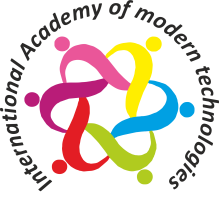 Автономная некоммерческая организация профессионального образования"Международная академия современных технологий" (АНО ПО МАСТ)